§1406-A.  Expiration1.  Driver's license fees; expiration of license; persons under 65 years of age.  The following provisions apply to the expiration of a driver's license for persons under 65 years of age.A.  Except as provided in section 1255, a noncommercial driver's license to operate a motor vehicle issued to a person under 65 years of age expires at midnight on the license holder's 6th birthday following the date of issuance.  The following fees apply.(1)  The fee for the 6-year noncommercial driver's license is $30.(2)  The fee for the 6-year noncommercial driver's license under section 1260 is $55.  [PL 2017, c. 27, §5 (AMD); PL 2017, c. 27, §10 (AFF).]B.  Except as provided in section 1255, a commercial driver's license to operate a motor vehicle issued to a person under 65 years of age expires at midnight on the license holder's 5th birthday following the date of issuance.  The following fees apply.(1)  The fee for the 5-year commercial driver's license is $34.(2)  The fee for the 5-year commercial driver's license under section 1260 is $59.  [PL 2017, c. 27, §5 (AMD); PL 2017, c. 27, §10 (AFF).]C.    [PL 2013, c. 381, Pt. B, §25 (NEW); MRSA T. 29-A §1406A, sub1, ¶C (RP).][PL 2017, c. 27, §5 (AMD); PL 2017, c. 27, §10 (AFF).]2.  Driver's license fees; expiration of license; persons 65 years of age and over.  A noncommercial or commercial driver's license to operate a motor vehicle issued to a person 65 years of age or older at the date of issuance expires at midnight on the license holder's 4th birthday following the date of issuance.   The following fees apply.A.  The fee for the 4-year noncommercial driver's license is $20.  [PL 2019, c. 352, §7 (AMD).]B.  The fee for the 4-year noncommercial driver's license under section 1260 is $40.  [PL 2019, c. 352, §7 (AMD).]C.  The fee for the 4-year commercial driver's license is $27.  [PL 2019, c. 352, §7 (AMD).]D.  The fee for the 4-year commercial driver's license under section 1260 is $47.  [PL 2019, c. 352, §7 (AMD).][PL 2019, c. 352, §7 (AMD).]2-A.  Expedited issuance of driver's license.  An applicant requesting the expedited issuance of a driver’s license under this section must pay an additional fee of $10 and provide the reason for the request. The Secretary of State shall determine if expedited issuance is warranted.[PL 2017, c. 229, §28 (NEW).]3.  Leap year birthday.  For the purposes of this section, a person born on February 29th is deemed to have been born on March 1st.[PL 2013, c. 381, Pt. B, §25 (NEW).]4.  Renewals.  Prior to the expiration of a license to operate a motor vehicle, the Secretary of State shall send the license holder a renewal notice.[PL 2013, c. 381, Pt. B, §25 (NEW).]5.  Expiration of license; lawfully present noncitizens.  Notwithstanding any law to the contrary, a license issued to an applicant who is not a citizen or a legal permanent resident of the United States expires coterminously with the applicant's authorized duration of stay or the otherwise applicable expiration date of the license under this section, whichever occurs first. A license issued under this subsection must be valid for a period of at least 120 days.[PL 2013, c. 381, Pt. B, §25 (NEW).]SECTION HISTORYPL 2013, c. 381, Pt. B, §25 (NEW). PL 2017, c. 27, §5 (AMD). PL 2017, c. 27, §10 (AFF). PL 2017, c. 229, §28 (AMD). PL 2019, c. 352, §7 (AMD). The State of Maine claims a copyright in its codified statutes. If you intend to republish this material, we require that you include the following disclaimer in your publication:All copyrights and other rights to statutory text are reserved by the State of Maine. The text included in this publication reflects changes made through the First Regular Session and the First Special Session of the131st Maine Legislature and is current through November 1, 2023
                    . The text is subject to change without notice. It is a version that has not been officially certified by the Secretary of State. Refer to the Maine Revised Statutes Annotated and supplements for certified text.
                The Office of the Revisor of Statutes also requests that you send us one copy of any statutory publication you may produce. Our goal is not to restrict publishing activity, but to keep track of who is publishing what, to identify any needless duplication and to preserve the State's copyright rights.PLEASE NOTE: The Revisor's Office cannot perform research for or provide legal advice or interpretation of Maine law to the public. If you need legal assistance, please contact a qualified attorney.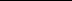 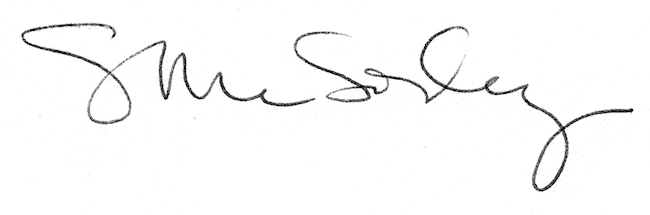 